
Ralph Rinzler Folklife Archives and Collections
________________________________________________________________________
Archival Materials License Request Form
________________________________________________________________________
This form is applicable to all requests for commercial, or non-personal educational use.  If requesting materials for personal research only, please use separate Archival Research Materials Order form (available here). Mail, fax or email completed form to:  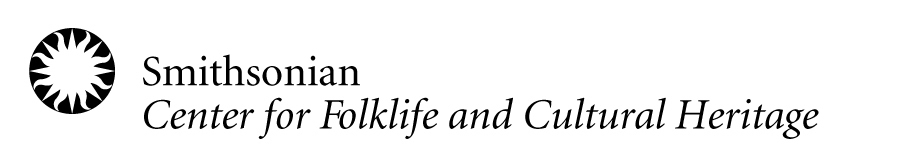 Attn: Cecilia PetersonCFCH, Ralph Rinzler Folklife Archives and CollectionsP.O. Box 37012, Capital Gallery, MRC 520, Washington, DC 20013-7012tel: 202-633-7931 fax: 202-633-7019petersonc@si.edu									If additional materials are needed, please attach a list.	 Delivery method:  FTP   Dropbox   CD or DVD
NOTE: Countersigned form, license agreement ready for signature, invoice for image copies and license fees (if any) will be sent to the attention of the Requestor unless otherwise noted. Use fees are non-refundable. Permission for use is not authorized until a license agreement has been signed by the Licensee and Smithsonian, and payment received.
License Agreement
Permission for the duplication and/or licensing of the Smithsonian Institution’s Ralph Rinzler Folklife Archives and Collections (“Rinzler Archives”) materials is hereby granted to the Licensee upon the following conditions:
1. This permission refers to reproductions of the Materials as identified in the attached Archival Materials License Request form (the “Request”) only, except as otherwise limited by and as approved by the Rinzler Archives therein, and does not permit the use of this material for any other purpose without specific written approval by the Rinzler Archives, Smithsonian Institution.  Permission to use Smithsonian-owned content is at the sole discretion of the Smithsonian Institution.2. License is hereby granted for the one-time, one-language, non-exclusive, non-transferable worldwide use of the Material(s) as further identified in and limited by the Request. The Term of each license may not exceed the Term specified in Section D of the Request, unless specifically approved in writing by the Smithsonian.  Requests to reproduce in subsequent publications and editions will be considered upon submission of a new license request form.3. Only approved Materials as identified in the Request and supplied by the Rinzler Archives or Smithsonian Photographic Services may be used for publication purposes. Downloading or copying from any other source is prohibited unless prior arrangements have been made with the Rinzler Archives.  No cropping or other alteration is permitted without the express written consent of the Smithsonian Institution.Licensee shall provide the following credit to the Smithsonian below or adjacent to the material(s) as it/they appear in Licensee’s Project:“Courtesy of the Ralph Rinzler Folklife Archives and Collections, Center for Folklife and Cultural Heritage, Smithsonian Institution.”4. This permission extends only to such rights as the Smithsonian Institution and its Rinzler Archives has to authorize reproduction and does not purport to include any rights that other parties may have under the Copyright Law of the United States, or state right of publicity laws, or the laws of various countries in which the Licensee’s works may be published or distributed.  It is Licensee’s sole responsibility to, and Licensee warrants that it will, ascertain whether any such rights exist, and to obtain all such permissions as may be necessary to reproduce and publish the image.  Licensee agrees to defend, indemnify and hold the Smithsonian Institution, including its Ralph Rinzler Folklife Archives and Collections, harmless against any costs, claims, liabilities, loss, damages, and attorney’s fees related to Licensee’s use of the images licensed herein.   This indemnification obligation includes causes of action based upon a claim that Licensee’s use of the images licensed herein infringes or violates any intellectual property or related rights including, but not limited to patents, copyrights, trade names, trade secrets, privacy, publicity rights, licenses or any other rights of any third party.5.  These photographs shall not be used to show or imply Rinzler Archives, Center for Folklife and Cultural Heritage, or Smithsonian Institution endorsement of Licensor, or any commercial product or enterprise, or to indicate that the Smithsonian Institution concurs with the opinions expressed in, or confirms the accuracy of any text used with these photographs. The Smithsonian Institution owns and controls the trademarks in its names and logo, and no rights to use of such marks are granted by this license.  Except for the credit(s) to the Smithsonian Institution provided by the Rinzler Archives staff, Licensee shall not refer to the Smithsonian Institution or any of its museums, organizations, programs, archives, or facilities in any manner, for any purpose (including, but not limited to, advertising, marketing, publicity, or fundraising).6.  In consideration for the rights granted hereunder, the Licensee shall pay a one-time license fee of $________ [if waived, indicate $0.00].  Payment is due within thirty (30) days of execution of this License Agreement.  Payment must be delivered to the following address: 600 Maryland Avenue SW, Suite 2001, Washington, DC, 20024. Alternatively, payment may be made over the phone with a credit card to Marquinta Bell (202-633-0643). In addition, the Licensee shall furnish to the Smithsonian’s Rinzler Archives one copy of the publication/film/other media in which the licensed materials have been used, no cost for archival and other non-commercial uses. Please send the publication/work copy to600 Maryland Avenue SW, Suite 2001, Washington, DC, 20024.7. This License shall be governed and construed by applicable federal law and the laws of Washington, D.C., to the extent applicable, and for purposes of construction or interpretation shall be deemed to have been executed and performed wholly within the boundaries of Washington, D.C.  This License may not be assigned without Smithsonian Institution’s prior, written, approval; however, this License Agreement will be binding upon the successors in interest of each party.   No amendments, modifications or waivers to this License are valid unless in writing and signed by both parties.  ACCEPTED AND AGREED:SMITHSONIAN INSTITUTION			_________________________________						LICENSEE	______________________________		______________________________						Signature of Authorized Representative					______________________________		______________________________Date						DateA.  REQUESTOR: identified as “Licensee” upon grant of license (contact name, organization, address, telephone/fax, email)
Name, Organization Address
EmailPhoneA.  REQUESTOR: identified as “Licensee” upon grant of license (contact name, organization, address, telephone/fax, email)
Name, Organization Address
EmailPhoneA.  REQUESTOR: identified as “Licensee” upon grant of license (contact name, organization, address, telephone/fax, email)
Name, Organization Address
EmailPhoneItem id number or filenameFormat (i.e. .tiff, .jpg,.wav, .mov)DescriptionB.  Permission is requested to use the above materials (the “Materials”) in the following:
(Describe intended use – if applicable include title of book, exhibit, website, film, or show, author/publisher/producer, date, type, and extent of distribution. Please indicate: type of media; print run, language, and territory (for publication use); distribution territory and/or broadcast rights (for film/video use); and license term desired. Permission will not be granted for any use not expressly indicated.)
     

C.  Approval pending executed license for the duplication of requested materials is approved by the Smithsonian Institution for a Term of (months or years)  from the date hereof. Special conditions or limitations required for approval of license:         
Authorized Smithsonian Signature:                                                                                                Date:      AMOUNT DUE (Archives staff will provide this information):
Processing Fee:                                  License Fee(s):      